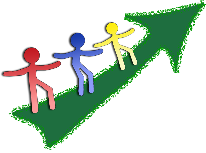 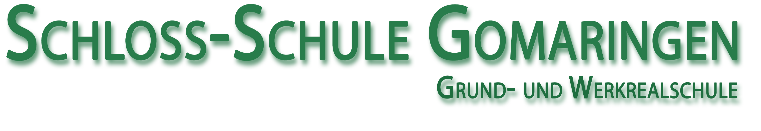 Angebotsformular GTS für das 2. Schulhalbjahr 2022/23Die Angebote finden über das gesamte Halbjahr statt:Beginn: 13.2.23		Ende: 21.7.23Ihre Kontaktdaten (nur falls der Schule nicht vorliegend) Name, Adresse, Telefon, E-Mail:____________________________________________________________________________________________________________________________________________________________________________________________________________________________________Titel des Angebotssoll Interesse weckenKursleiter (Organisation)z.B. Max Meyer (TSV Gomaringen) RaumwunschSollte ihr Raumwunsch nicht realisierbar sein, setzen wir uns mit Ihnen in Verbindung. Teilnehmerzahlvon ______ bis _______Klassenstufe/nBitte maximal zwei Klassenstufen ankreuzen Wir verteilen die Klassenstufen auf die Quartale!1             2             3             4             5    6             7             8             9            10 TerminFalls Sie nicht auf einen bestimmten Tag festgelegt sind, können Sie weitere mögliche Angebotstage ankreuzen. Dies erleichtert uns die Organisation.bitte Nachmittagsunterricht beachten:Kl. 1+2: Mo.               Kl. 3+4: Mi.Kl. 5: Di;                Kl. 6: Di+Mi      ;       Kl. 7: Mi + Do       Kl. 8/9: Mo+Di+DoWochentag (bitte ankreuzen)Wunschtag:               Mo      Di      Mi      Do     Fr mögl. Alternativen:    Mo      Di      Mi      Do     Fr Uhrzeit (wenn möglich im Zeitfenster 14:30h – 16:00h)von                        bis .Besonderheiten (z.B. erst ab ..., entfällt am …)KostenBitte erst Rücksprache mit Herrn Allgaier halten!Bemerkungenz.B. mitzubringen sind …